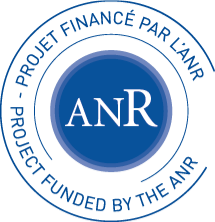 L’évêque contesté. Etudes des résistances à l’autorité épiscopale et à son image, des Pays-Bas méridionaux à l’Italie du Nord du Xe au XVIIe siècle. Jalons pour une enquêteJournées d’étude organisées dans le cadre de l’axe 2 du projet ANR-FNR Lodocat (Chrétientés en Lotharingie et dorsale catholique, IXe-XVIIIe siècle) consacré à l’étude des modèles pastoraux à l’Université du Luxembourg, 26-27 novembre 2015Jeudi 26 novembre 2015 Université du Luxembourg, Campus Belval, Maison des Sciences Humaines9h30-10h00: Accueil des participants 10h00: Introduction : Steffen Patzold (Universität Tübingen)10h30 :L’épiscopat en Lotharingie entre pape et empereur (XIe – XIIe siècle) Pieter Byttebier (Universiteit Gent): Concourir pour l’image de l’évêque: la communication performative des opposants aux modèles pastoraux au milieu du XIe siècleNicolas Ruffini Ronzani (Université de Namur): Penser l'épiscopat en temps de crise grégorienne (ca 1100) : autour de la définition des modèles épiscopaux à Arras-CambraiAnne Wagner (Université de Franche-Comté, Besançon): Les Gesta de Toul et la redéfinition de l'image de l'évêque après la querelle des investitures : entre idéal et condamnationDiscussion12h30-14h00: Déjeuner 14h00: L’essor de la principauté territoriale ecclésiastique face aux pouvoirs régionaux (abbayes et villes) et au pouvoir central (XIe – XIIIe siècle)Esther Dehoux (Université Lille 3): « Cils bastons que tu tiens en ta main senestre senefie II choses : vengance et misericorde » : la crosse, attribut du pasteur, définition du ministère (XIIe-XVIe siècle)Michel Margue (Université du Luxembourg): « Seigneur des hommes plus que pasteur des âmes ». L’image de Renaud de Bar, évêque de Metz (1302-1316), dans son conflit avec le clergé et la ville de MetzDiscussion15h30-16h00: Pause-café16h00: L'épiscopat, entre modèle impérial et modèle pastoral (XIVe-XVe siècle)Christine Barralis (Université de Lorraine, Metz) Le modèle du prince-évêque est-il soluble dans la réforme de l’Eglise au XVe siècle ? L’exemple des archevêques de TrèvesEmilie Rosenblieh (Université de Franche-Comté, Besançon) La figure de l'évêque indigne dans le procès épiscopal d'Utrecht (années 1420-1440)"Discussion 18h00: Fin de la journéeVendredi 27 novembre 2015Université du Luxembourg, Campus Belval, Maison des Sciences Humaines9h00: L’épiscopat entre Réforme protestante et Contre-réforme catholique (XVIe-XVIIe siècle)Frédéric Meyer (Université de Savoie-Mont-Blanc, Chambéry): L’impopularité de l’évêque réformateur au XVIIe siècle était-elle inévitable ?Julien Léonard (Université de Lorraine, Nancy): Samuel Des Marets, un pasteur de Maastricht contre le prince-évêque de Liège (1635)Discussion10h30-11h00 : Pause-caféClaudia de Filippo (Université de Milan): Milan au temps des deux Borromeo: un diocèse de frontière entre le Piémont et les Ligues des Grisons (1560-1620)Federico Zuliani (Université de Milan The Order of the Umiliati of Milan and Saint Charles Borromeo (17th-18th centuries): a cult began by an arquebus shot.Discussion12h30-14h30: Déjeuner14h30-15h00: Conclusions : Rolf Große (Institut historique allemand, Paris)15h30: Remarques finales et départ des participants